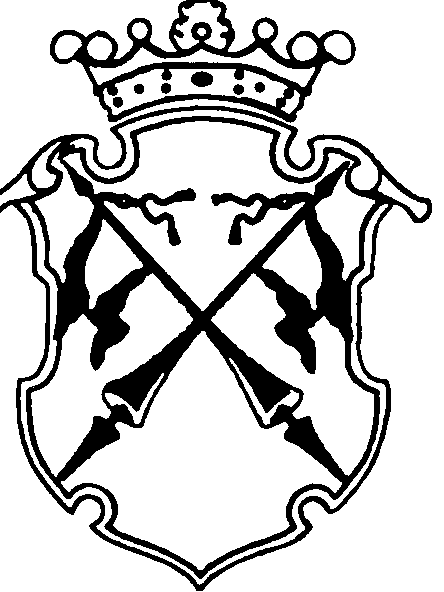 РЕСПУБЛИКА   КАРЕЛИЯКОНТРОЛЬНО-СЧЕТНЫЙ КОМИТЕТСОРТАВАЛЬСКОГО МУНИЦИПАЛЬНОГО РАЙОНАЗАКЛЮЧЕНИЕНА ПРОВЕДЕНИЕ  ФИНАНСОВО-ЭКОНОМИЧЕСКОЙ ЭКСПЕРТИЗЫна проект постановления администрации Сортавальского муниципального района «О внесении изменений в Ведомственную целевую программу администрации Сортавальского муниципального района «Повышение уровня антитеррористической защищенности образовательных учреждений Сортавальского муниципального района на 2015-2017 г.г.», утвержденную Постановлением администрации Сортавальского муниципального района от 09.12.2014г. №138«07» ноября 2016г.                                                                                        №67Основание для проведения экспертизы: п.7 ч.2 статьи 9 федерального закона  от 07.02.2011г. №6-ФЗ «Об общих принципах организации и деятельности контрольно-счетных органов субъектов Российской Федерации и муниципальных образований», ч.2 статьи 157 Бюджетного Кодекса РФ, п.7 статьи 7 Положения о контрольно-счетном комитете Сортавальского муниципального района, утвержденного Решением Совета Сортавальского муниципального района от 26.01.2012г. №232, подпункт 2 п.1 статьи 5 «Положения о бюджетном процессе в Сортавальском муниципальном районе», утвержденного Решением Совета Сортавальского муниципального района от 24.12.2015г. №171 Цель экспертизы : оценка финансово-экономических обоснований на предмет обоснованности расходных обязательств бюджета Сортавальского муниципального района в проекте постановления администрации Сортавальского муниципального района  «О внесении изменений в Ведомственную целевую программу администрации Сортавальского муниципального района «Повышение уровня антитеррористической защищенности образовательных учреждений Сортавальского муниципального района на 2015-2017 г.г.», утвержденную Постановлением администрации Сортавальского муниципального района от 09.12.2014г. №138»Предмет экспертизы : проект постановления администрации Сортавальского муниципального района «О внесении изменений в Ведомственную целевую программу администрации Сортавальского муниципального района «Повышение уровня антитеррористической защищенности образовательных учреждений Сортавальского муниципального района на 2015-2017 г.г.», утвержденную Постановлением администрации Сортавальского муниципального района от 09.12.2014г. №138»Проект постановления администрации Сортавальского муниципального района «О внесении изменений в Ведомственную целевую программу администрации Сортавальского муниципального района «Повышение уровня антитеррористической защищенности образовательных учреждений Сортавальского муниципального района на 2015-2017 г.г.», утвержденную Постановлением администрации Сортавальского муниципального района от 09.12.2014г. №138» (далее – проект Постановления) с приложениями №1«Перечень мероприятий программы с финансовым обеспечением» (далее – Приложение №1) и №2 «Финансово-экономическое обоснование мероприятий программы» (далее – Приложение №2) представлен на экспертизу в Контрольно-счетный комитет Сортавальского муниципального района (далее- Контрольно-счетный комитет) 02 ноября 2016 года.Контрольно - счетный комитет Сортавальского муниципального района произвел экспертизу представленных Районным комитетом образования Сортавальского муниципального района документов по проекту Постановления «О внесении изменений в Ведомственную целевую программу администрации Сортавальского муниципального района «Повышение уровня антитеррористической защищенности образовательных учреждений Сортавальского муниципального района на 2015-2017 г.г.», утвержденную Постановлением администрации Сортавальского муниципального района от 09.12.2014г. №138»Рассмотрены следующие материалы по указанному проекту:Постановление администрации Сортавальского муниципального района от 09.12.2014г. №138 «Об утверждении Ведомственной целевой программы администрации Сортавальского муниципального района ««Повышение уровня антитеррористической защищенности образовательных учреждений Сортавальского муниципального района на 2015-2017 г.г.» с приложением паспорта ведомственной целевой программы администрации Сортавальского муниципального района ««Повышение уровня антитеррористической защищенности образовательных учреждений Сортавальского муниципального района на 2015-2017 г.г.»- на 7 л.  Постановление администрации Сортавальского муниципального района от 01.06.2015г. №87 «О внесении изменений в Ведомственную целевую программу администрации Сортавальского муниципального района «Повышение уровня антитеррористической защищенности образовательных учреждений Сортавальского муниципального района на 2015-2017 г.г.», утвержденную Постановлением администрации Сортавальского муниципального района от 09.12.2014г. №138» - на 7 л.;Постановление администрации Сортавальского муниципального района от 23.09.2015г. №138 «О внесении изменений в Ведомственную целевую программу администрации Сортавальского муниципального района «Повышение уровня антитеррористической защищенности образовательных учреждений Сортавальского муниципального района на 2015-2017 г.г.», утвержденную Постановлением администрации Сортавальского муниципального района от 09.12.2014г. №138» - на 7 л;Постановление администрации Сортавальского муниципального района от 21.12.2015г. №170 «О внесении изменений в Ведомственную целевую программу администрации Сортавальского муниципального района «Повышение уровня антитеррористической защищенности образовательных учреждений Сортавальского муниципального района на 2015-2017 г.г.», утвержденную Постановлением администрации Сортавальского муниципального района от 09.12.2014г. №138» - на 6 л;Постановление администрации Сортавальского муниципального района от 06.07.2016г. №71 «О внесении изменений в Ведомственную целевую программу администрации Сортавальского муниципального района «Повышение уровня антитеррористической защищенности образовательных учреждений Сортавальского муниципального района на 2015-2017 г.г.», утвержденную Постановлением администрации Сортавальского муниципального района от 09.12.2014г. №138» - на 7 л;Постановление администрации Сортавальского муниципального района от 05.08.2016г. №80 «О внесении изменений в Ведомственную целевую программу администрации Сортавальского муниципального района «Повышение уровня антитеррористической защищенности образовательных учреждений Сортавальского муниципального района на 2015-2017 г.г.», утвержденную Постановлением администрации Сортавальского муниципального района от 09.12.2014г. №138» - на 7 л;Постановление администрации Сортавальского муниципального района от 31.08.2016г. №90 «О внесении изменений в Ведомственную целевую программу администрации Сортавальского муниципального района «Повышение уровня антитеррористической защищенности образовательных учреждений Сортавальского муниципального района на 2015-2017 г.г.», утвержденную Постановлением администрации Сортавальского муниципального района от 09.12.2014г. №138» - на 6 лКопия Локальной сметы №1 «Монтаж системы видеонаблюдения в здании МКОУ ООШ №4 по адресу г. Сортавала, ул. Карельская 86-а»-2л.;Копия Локальной сметы №1 «Монтаж системы видеонаблюдения в здании МКОУ Сортавальского МР РК Вяртсильская СОШ» - 2л.;Копия Локальной сметы №2 «Монтаж системы видеонаблюдения в здании МКОУ Сортавальского МР РК Кааламская СОШ» - 2л.;Копия Локальной сметы №3 «Монтаж системы видеонаблюдения в здании МКОУ Сортавальского МР РК Пуйккольская СОШ» - 2л.; Копия Локальной сметы №4 «Монтаж системы видеонаблюдения в здании МКОУ Сортавальского МР РК Рускеальская ООШ» 2 л.;Копия Локальной сметы №5 «Монтаж системы видеонаблюдения в здании МКДОУ Сортавальского МР РК ДС №27 по адресу: Республика Карелия, Сортавальский МР, п. Кааламо, ул. Центральная,д.4»- 2л.Копия Локальной сметы №6 «Монтаж системы видеонаблюдения в здании МКОУ Сортавальского МР РК СОШ №3»- 2л.; Копия Локальной сметы №7«Монтаж системы видеонаблюдения в здании МКОУ Сортавальского МР РК СОШ №7 по адресу: г. Сортавала, пгт Хелюля, ул. Комсомольская, 2-а»- 2л.;Копия Локальной сметы №8 «Монтаж системы видеонаблюдения в здании МКОУ Сортавальского МР РК Хаапалампинская ООШ по адресу: РК, г. Сортавала, п. Хаапалампи, ул. Выборгское шоссе,4» – 2л.Копия Локальной сметы №9 «Монтаж системы видеонаблюдения в здании МКОУ Сортавальского МР РК Туокслахтинская ООШ п. Заозерный» - 2л.;Копия Локальной сметы №10 «Монтаж системы видеонаблюдения в здании МКОУ Сортавальского МР РК Рускеальская ООШ(здание сада)» 2л.;Копия Локальной сметы №11 «Монтаж системы видеонаблюдения в здании МКДОУ Сортавальского МР РК ДС №5 по адресу: РК, г. Сортавала, ул. Карельская,32»  -2л.Копия Локальной сметы №12 «Монтаж системы видеонаблюдения в здании МКДОУ Сортавальского МР РК ДС №5 по адресу: РК,г. Сортавала, ул. 40 лет ВЛКСМ,д.4  -2л.;Копия Локальной сметы №13 «Монтаж системы видеонаблюдения в здании МКДОУ Сортавальского МР РК ДС №12 «Светлячок» по адресу: РК, г. Сортавала, п. Хаапалампи, ул. Набережная, д.11»- 2л.; Копия Локальной сметы №14 «Монтаж системы видеонаблюдения в здании МКДОУ Сортавальского МР РК ДС №16 «Колосок» по адресу: РК, г. Сортавала, с. Хелюля» -2л; Копия Локальной сметы №15 «Монтаж системы видеонаблюдения в здании МКДОУ Сортавальского МР РК ДС №23 «Ладушки» по адресу: РК, г. Сортавала, ул. Антикайнена, д.4»-2л; Копия Локальной сметы №16 «Монтаж системы видеонаблюдения в здании МКДОУ Сортавальского МР РК ДС №29 «Золотой ключик» по адресу: РК, г. Сортавала, ул. Матросова, д.13» -2л.;Копия Локальной сметы №17 «Монтаж системы видеонаблюдения в здании МКДОУ Сортавальского МР РК ДС №33 «Ивушка» по адресу: РК, г. Сортавала, ул. Локомотивная, д.3» -2л.Рассмотрев указанные документы, Контрольно - счетный комитет Сортавальского муниципального района пришел к следующим выводам:Приведенная причина изменения ВЦП подпадает под перечень причин, изложенных в п. 18  Порядка разработки, утверждения и реализации ведомственных целевых программ, утвержденного постановлением администрации Сортавальского муниципального района от 27.05.2010г. №67(далее-Порядок).В проекте постановления предлагается Раздел 1 «Содержание проблемы и обоснование необходимости ее решения программными методами» изложить в новой редакции, которая не обосновывает мероприятия ВЦП. Например, в описательной части говорится, что  ограждение установлены в 32 из 33 зданий, а в Приложении №1 обозначены мероприятия по установке ограждений в 11 учреждениях. При анализе согласованности мероприятий программы, приведенных в Приложении №1 к проекту Постановления и целевых индикаторов программы, установлена связь мероприятий ВЦП и показателей, позволяющих оценить степень достижения поставленных задач и цели в установленные сроки.При анализе текстовой части проекта Постановления установлено, что предложенные изменения описательной части ВЦП не достаточны, т.к. в нарушение пп.6 п. 6 р. II Порядка в приведенном перечне мероприятий программы отсутствует информация об ответственных исполнителях, а также механизмы реализации мероприятий. При анализе изменений в утвержденную ВЦП установлено , что данной редакцией установлены коэффициенты эффективности, позволяющие оценить эффективность расходования бюджетных средств по годам.В соответствии пп7.п.6 р. II Порядка в описательной части ВЦП приведена оценка рисков реализации программы и мероприятия по их снижению.При оценке представленных финансово-экономических обоснований установлено, что  в программу добавлены мероприятия на 2017 год по устройству ограждений  территории 3-х образовательных учреждений и монтажу системы видеонаблюдения в зданиях 18 образовательных учреждений. В качестве финансово-экономического обоснования представлены локальные сметы на выполнение работ по монтажу систем видеонаблюдения 18 образовательных учреждений, проверенные независимым экспертом.  На работы по устройству ограждений в 3-х образовательных учреждениях финансово-экономических обоснований (сметных расчетов) не представлено. При сопоставлении объемов финансирования в Приложении №1, Приложении №2 и паспорте ВЦП выявлено, что в Приложении №2  в части 3 «Устройство системы видеонаблюдения» проставлена сметная стоимость по объекту «МКДОУ СМР РК №27 «Рябинушка» 100400,00 рублей, а в представленной Локальной смете, Приложении №1 сметная стоимость составляет 107650,00 рублей.ЗАКЛЮЧЕНИЕ: Контрольно-счетный комитет Сортавальского муниципального района, проверив представленные Районным комитетом образования Сортавальского муниципального района документы по проекту Постановления «О внесении изменений в Ведомственную целевую программу администрации Сортавальского муниципального района «Повышение уровня антитеррористической защищенности образовательных учреждений Сортавальского муниципального района на 2015-2017 г.г.», утвержденную Постановлением администрации Сортавальского муниципального района от 09.12.2014г. №138»   рекомендует отклонить проект Постановления в связи с тем, что проект Постановления, Приложения представленные к проекту Постановления требуют доработки.Председатель Контрольно-счетного комитета                  		Н.А. Астафьева